Publicado en  el 25/11/2016 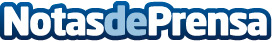 El Govern lucha contra la pobreza energética La Generalitat de Cataluña ha sido pionera en la lucha contra la pobreza energéticaDatos de contacto:Nota de prensa publicada en: https://www.notasdeprensa.es/el-govern-lucha-contra-la-pobreza-energetica Categorias: Cataluña Ecología Otras Industrias http://www.notasdeprensa.es